P.O.L Cabinet & P.O.L MasterlistPOL  Masterlist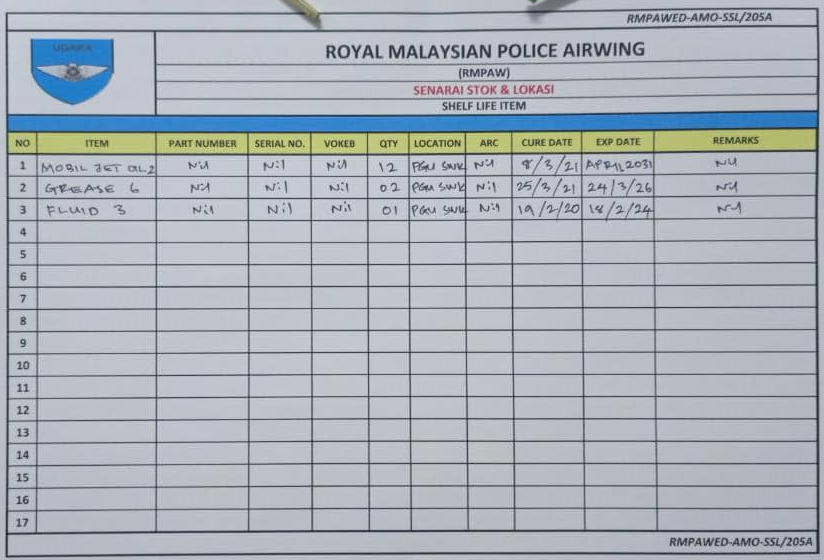 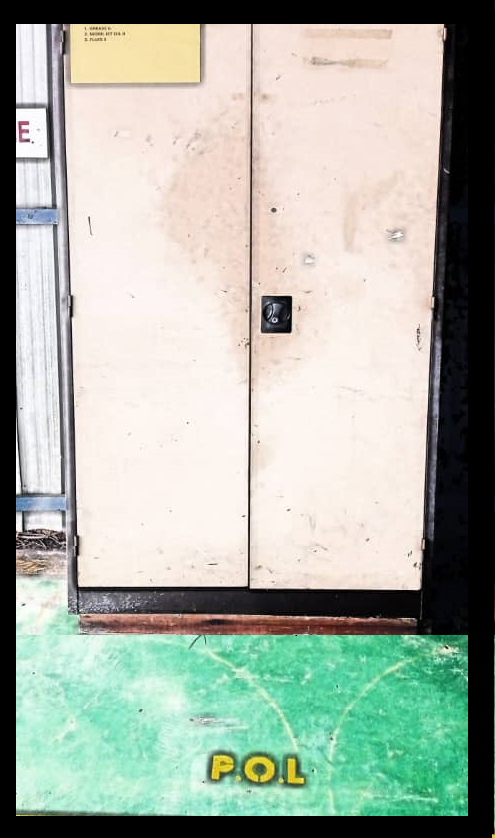 